ADVENTURES in TECHNOLOGY 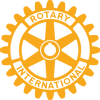 April 24-29, 2016STUDENT REGISTRATION Club Information:  Please print information legibly on this form & submit by E-mail:    postle@sasktel.net   by March 14, 2016Name of Sponsoring Rotary Club: ______________________________________________Contact Name at Sponsoring Club: _____________________________________________Mailing Address of Student:Student Name: ______________________________________ Gender:  M ___  F ___   Address: ________________________________________________________City/Town: :_________ PC: ___________Home Phone Number: ______________________________________Student E-Mail: ____________________________________________________________Parent/Guardian Information (please include a fax number if e-mail is not available)Father: ______________________________ Mother: ______________________________Ph: __________________________ (Home)   Ph: ___________________________ (Work) E-Mail: _________________________________________________________Any special considerations (i.e. allergies, vegetarian, etc.):In case of emergency:Notify: _____________________________________________ Ph. _______________________Transportation:Arrival Date:  April _____, 2016	Departure Date:  April _____, 2016Arrival Time:   ____ AM    ___ _PM 	Departure Time:   ____ AM    ___ _PM  Flight Number _______ Train Number _____	 Flight Number _______ Train Number ____ Bus ______  Automobile ______	 Bus ______  Automobile ______GENERAL BILLETING INFORMATION 2016Students participating in the Adventures in Technology Program are billeted in the private homes of Saskatoon Rotarians.  These hosts have undertaken to voluntarily provide this service because they are very interested in the objectives of the Adventure Program. Their satisfaction is derived from knowing that the students are properly looked after and are participating in the Adventure Program as a result of their contribution.ArrivalStudents will be greeted on their arrival to  by either their host billet or a Rotarian acting on behalf of that billet. This individual will transport the student to the home of their host billet and the student will be asked to phone their parent(s) or guardian to inform them that they have arrived safely and where they are staying.Daily TransportationThe student's host billet is responsible for getting the student to the drop off location for each day’s event as well as picking them up at the end of the day. The program rents 15 person passenger vans that transport the students to the day’s venues and social activities. The vans are driven by Rotarians and are insured. Additional general liability insurance is covered by our Rotary District 5550 policy.MealsIn addition to providing meals on the date of the student's arrival to , the student's host billet will also provide breakfast until the student's departure.  It is assumed that the student will depart from Saskatoon on the afternoon or evening of the final day which is Friday, April 29, 2015.SuggestionsStudents should be reminded that they are ambassadors for future students participating in the program.  If the current host billets enjoy this experience, then they will be more likely to repeat the experience with other students in the future.  At the risk of stating the obvious, the following are a number of suggestions for the student to help make the Adventure Program more enjoyable for both the student and the host:	·	Rise early each morning	·	Cooperate in the use of facilities (i.e. bathroom) around the host billet's home	·	Return promptly to the billet's home each evening with the host billet or the billet's representative at the conclusion of the day's Adventure ProgramThere is no formal dress code for the program. However, it can be quite cool in Saskatoon in early May and with some of the Adventure Program's activities outdoors, warmer clothes may be required. Note:  Some of the host leaders of businesses to be visited have requested that all participants bring picture ID, long pants and closed toe shoes.Participation ObligationEach student who participates in the Adventure Program obligates himself/herself to refrain from engaging in activities not connected with the Adventure Program while he or she is in . The Adventure Program is quite intensive and will occupy the participant's complete day.  Do not plan additional activities or place your host billet in an awkward position by requesting consent to any.  Your hosts are not only authorized, but are expected to exercise a parental role while you are staying in their home.